SÖZLÜ SAVUNMA TUTANAĞI                  Jürimiz        /       /         tarihinde, saat …… toplanmış olup, yukarıda adı geçen öğrencinin tez konusu önerisini incelemiş ve yapılan sözlü sınav sonunda aşağıdaki kararı vermiştir.	Kabul              Oybirliği           Oyçokluğu	Düzeltme*      Oybirliği           Oyçokluğu	Red                 Oybirliği           Oyçokluğu	Başarısız (Öğrenci Tez Konu Önerisi Savunma Sınavına Girmedi).*Düzeltme alan veya başarısız olan öğrenciler için tez izleme komitesi üyelerinin bireysel raporları gerekçeleriyle bu tutanağa eklenmelidir. Düzeltme için öğrenciye bir ay süre verilir.     		          Danışman		              Üye		               	Üye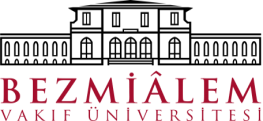 SAĞLIK BİLİMLERİ ENSTİTÜSÜDoktora Tez Önerisi Değerlendirme TutanağıDoküman NoSAĞLIK BİLİMLERİ ENSTİTÜSÜDoktora Tez Önerisi Değerlendirme Tutanağıİlk Yayın Tarihi SAĞLIK BİLİMLERİ ENSTİTÜSÜDoktora Tez Önerisi Değerlendirme TutanağıRevizyon Tarihi SAĞLIK BİLİMLERİ ENSTİTÜSÜDoktora Tez Önerisi Değerlendirme TutanağıRevizyon No SAĞLIK BİLİMLERİ ENSTİTÜSÜDoktora Tez Önerisi Değerlendirme TutanağıSayfa1/1Öğrenci Adı Soyadı Numara:Numara:Anabilim DalıProgram AdıTelefon e-mail:Tez Danışmanı İkinci Tez Danışmanı Yok Var  Tez İzleme Komitesi Üyeleri(Danışman Hariç)Toplantı YeriToplantı TarihiKabul Edilen Tez Konu Önerisi BaşlığıSunulan Tez Önerisi BaşlığıSAĞLIK BİLİMLERİ ENSTİTÜSÜDoktora Tez Önerisi Savunma FormuDoküman NoSAĞLIK BİLİMLERİ ENSTİTÜSÜDoktora Tez Önerisi Savunma Formuİlk Yayın Tarihi SAĞLIK BİLİMLERİ ENSTİTÜSÜDoktora Tez Önerisi Savunma FormuRevizyon Tarihi SAĞLIK BİLİMLERİ ENSTİTÜSÜDoktora Tez Önerisi Savunma FormuRevizyon No SAĞLIK BİLİMLERİ ENSTİTÜSÜDoktora Tez Önerisi Savunma FormuSayfa1/1Öğrenci Adı Soyadı Numara:Numara:Numara:Numara:Anabilim DalıProgram AdıTelefon e-mail:e-mail:e-mail:Tez Danışmanıİkinci Tez Danışmanı YokVar  Tez İzleme Komitesi Üyeleri (Danışman Hariç)Tezin Yürütülmesinde Gerekiyorsa İşbirliği Yapılacak Birimler ve Kişiler (Tezin yürütüleceği Anabilim Dalı dışı olanaklar varsa bunlarla ilgili gerekli izin, protokol ve bilgiler de eklenmelidir).           Enstitüye Daha Önce Bildirilen Tez Konu Başlığı                Tezin BaşlığıTezin Başlangıç Tarihi ve SüresiTarih:     /      /Tarih:     /      /Tarih:     /      /Tarih:     /      /Tarih:     /      /Süre (Ay):Süre (Ay):Tezin Bilimsel Sorumluluğunu Üstlendiğimi BildiririmTarihTarihTez Öğrencisinin Adı SoyadıTez Öğrencisinin Adı SoyadıTez Öğrencisinin Adı SoyadıTez Öğrencisinin Adı SoyadıİmzaTezin Bilimsel Sorumluluğunu Üstlendiğimi Bildiririm/     //     /Tezin Bilimsel ve Yönetsel Sorumluluklarını Üstlendiğimi BildiririmTarihTarihTez Danışmanının Ünvanı Adı SoyadıTez Danışmanının Ünvanı Adı SoyadıTez Danışmanının Ünvanı Adı SoyadıTez Danışmanının Ünvanı Adı SoyadıİmzaTezin Bilimsel ve Yönetsel Sorumluluklarını Üstlendiğimi Bildiririm/     //     /Etik Kurul AdıEtik Kurul Kararı Tarih ve SayısıTarih:      /       /Tarih:      /       /Tarih:      /       /Tarih:      /       /Tarih:      /       /Sayı:Sayı:SAĞLIK BİLİMLERİ ENSTİTÜSÜDoktora Tez Önerisi Savunma FormuDoküman NoSAĞLIK BİLİMLERİ ENSTİTÜSÜDoktora Tez Önerisi Savunma Formuİlk Yayın Tarihi SAĞLIK BİLİMLERİ ENSTİTÜSÜDoktora Tez Önerisi Savunma FormuRevizyon Tarihi SAĞLIK BİLİMLERİ ENSTİTÜSÜDoktora Tez Önerisi Savunma FormuRevizyon No SAĞLIK BİLİMLERİ ENSTİTÜSÜDoktora Tez Önerisi Savunma FormuSayfa1/11-Tezin BaşlığıBaşlıkta bilim dünyasında genel kabul görmüş standart kısaltmalar dışında kısaltmalardan kaçınılmalı italik yazı tipi, matematik, fizik, kimya formülleri, semboller, alt veya üst simgeler, yunan harfleri, diğer standart olmayan simge ve karakterler içermemelidir. Başlık kelime aralarındaki virgül, nokta ve boşluklar dahil 150 karakteri geçmemelidir.2-Konunun Önemi Çalışmanın Amacı ve Bilimsel DayanağıTez konusu bilime yenilik getiren, yeni bir bilimsel yöntem geliştiren ya da bilinen bir yöntemi yeni bir alanda uygulayabilme kabiliyetinde olan konulardan seçilmelidir. Konunun önemi kaynaklara dayalı olarak belirtilmelidir. Çalışmanın gerekçesi ve amaç açık bir şekilde aşağıda anlatılmalıdır.3-Gereç ve YöntemMateryal, gereç ve yöntemler, çalışma planı, deneysel aşamalar, çalışma takvimi, ara hedefler ayrıntılı bir şekilde anlatılacaktır. Çalışmada hedeflere ulaşabilmek için geçerli yöntemler kullanılacak, materyal sayısı hedeflenen amaçlara ve istatistik değerlendirmelere uygun olacak, istatistiksel değerlendirme metotları açıklanacak, yöntem ve tekniklere kaynak gösterilecektir. (Ön görülen tez süresi doktorada 4 yarıyıldır). 4-KaynaklarKullanılan kaynaklara numara verilerek alfabetik sıralanmalıdır ve kaynaklar metin içerisine numaralandırılarak liste olarak aşağıya yerleştirilmelidir5-Tez Çalışmasında Kullanılacak OlanaklarÇalışmada kullanılacak Anabilim Dalı içi ve Anabilim Dalı dışı olanaklar açık bir şekilde aşağıda anlatılmalıdır.6-Tez Çalışmasının Mali DesteğiÇalışmanın yaklaşık maliyeti ve mali destek olanakları, BAP ve TÜBİTAK destekleri ile ilgili bilgiler aşağıda belirtilecektir. 7-Etik Konular(İnsan veya hayvanlar üzerinde fiziksel, psikolojik veya ilaç uygulaması gerektiren araştırmalarda mutlaka etik kurula başvurulacak ve etik kurul onayı gerekli olduğu durumlarda veri/materyal toplama ve deneylerin yapılışı Etik Kurul Onayı alındıktan sonra yapılacaktır. Ayrıca bu tip çalışmalarda kişilerden bilgilendirilmiş onam alınacaktır. Başka bir kurum laboratuvar veya cihazlarının kullanılması durumunda kurum yetkilisinden yazılı izin alınacaktır. Tez çalışmasında patent ve telif haklarını ihlal edici davranışlardan kaçınılmalıdır). Tezle ilgili bahsi geçen konularda aşağıya açıklayıcı bilgiler veriniz.8-Ekler(Etik Kurul Kararı, Anabilim Dalı dışında yapılacak çalışmalar için ilgili kurumdan alınan yazılı izin belgesi, yazılı bilgilendirilmiş onam formları ve benzeri ekler aşağıdaki seçeneklerden işaretlenecek ve bu formla birlikte tüm belgeler teslim edilecektir).  Etik Kurul Kararı                  Diğer ekler  Etik Kurul Kararı                  Diğer ekler